Билет №131. Свойство описанного четырехугольника.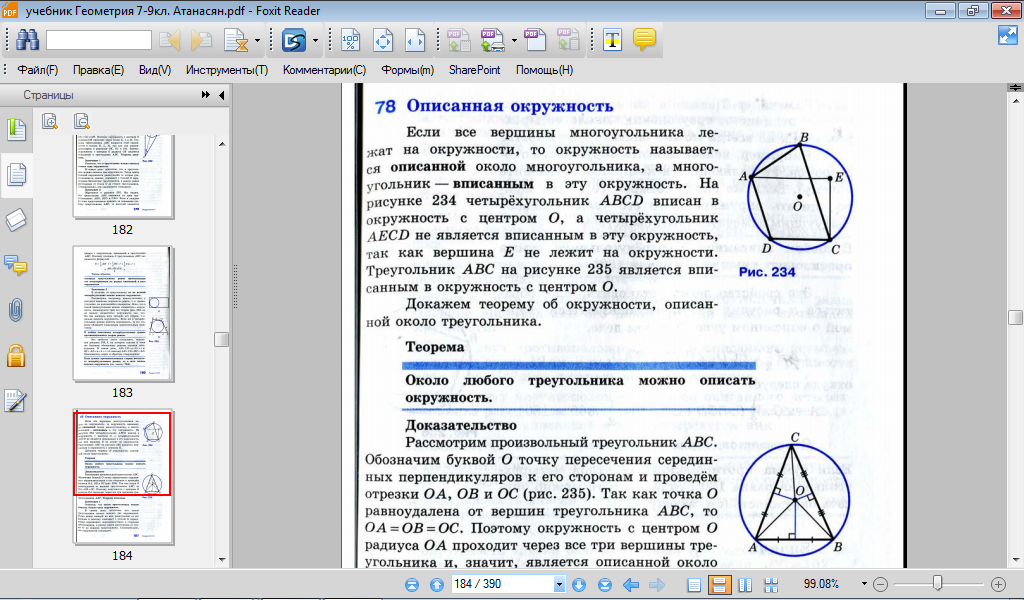 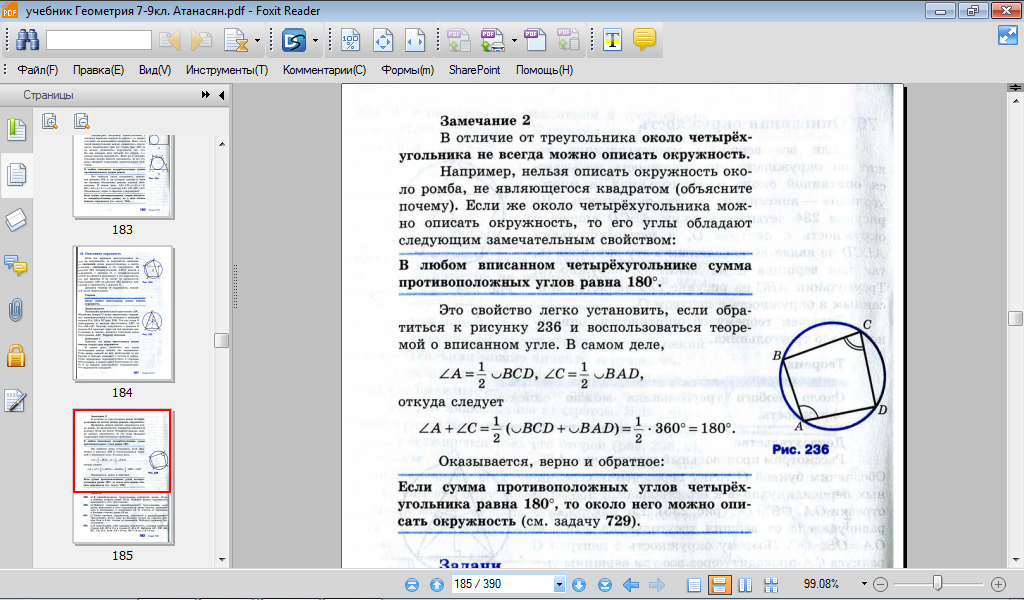 2. Свойства ромба.Ромб – параллелограмм, у которого все стороны равны. Так как ромб является параллелограммом, то он обладает всеми свойствами параллелограмма.Противоположные стороны ромба попарно равны и противоположные углы равны.Диагонали ромба точкой пересечения делятся пополам.Ромб диагональю делится на два равных треугольника.Две диагонали делят ромб на две пары равных треугольников.Точка пересечения диагоналей называется центром симметрии ромба.Есть также особое свойство ромба: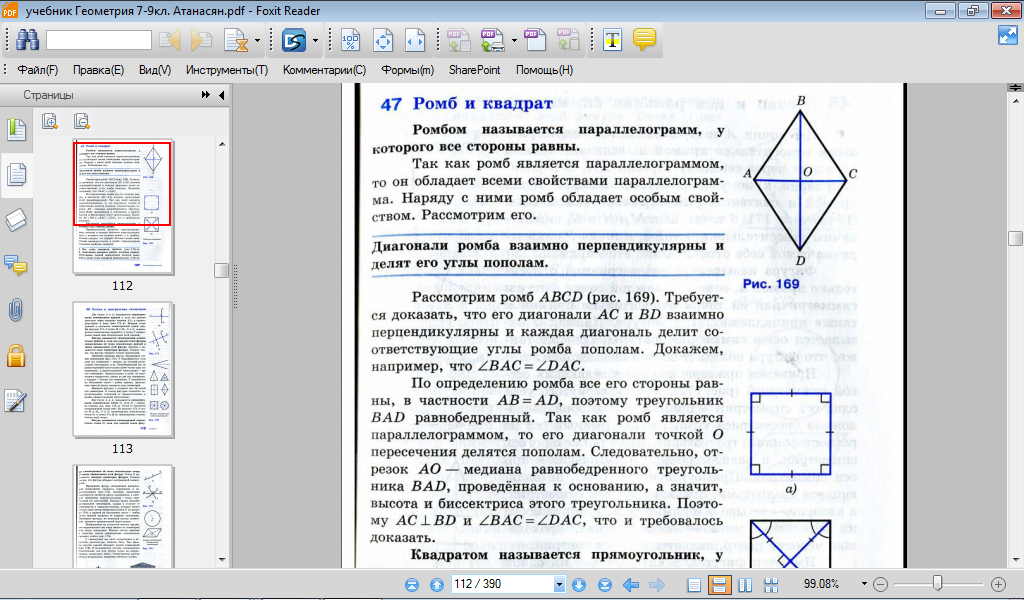 